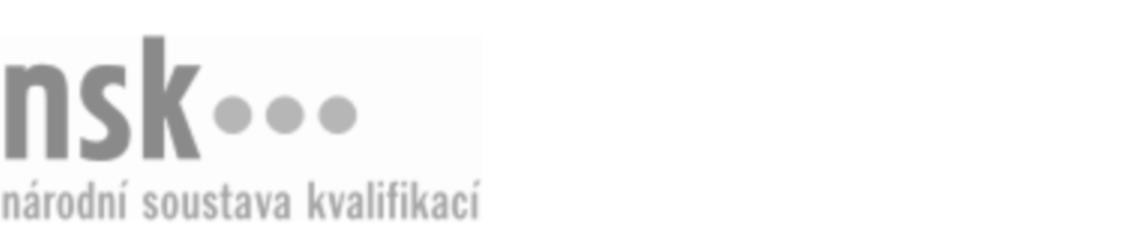 Kvalifikační standardKvalifikační standardKvalifikační standardKvalifikační standardKvalifikační standardKvalifikační standardKvalifikační standardKvalifikační standardVysekávač/vysekávačka (kód: 32-011-H) Vysekávač/vysekávačka (kód: 32-011-H) Vysekávač/vysekávačka (kód: 32-011-H) Vysekávač/vysekávačka (kód: 32-011-H) Vysekávač/vysekávačka (kód: 32-011-H) Vysekávač/vysekávačka (kód: 32-011-H) Vysekávač/vysekávačka (kód: 32-011-H) Autorizující orgán:Ministerstvo průmyslu a obchoduMinisterstvo průmyslu a obchoduMinisterstvo průmyslu a obchoduMinisterstvo průmyslu a obchoduMinisterstvo průmyslu a obchoduMinisterstvo průmyslu a obchoduMinisterstvo průmyslu a obchoduMinisterstvo průmyslu a obchoduMinisterstvo průmyslu a obchoduMinisterstvo průmyslu a obchoduMinisterstvo průmyslu a obchoduMinisterstvo průmyslu a obchoduSkupina oborů:Kožedělná a obuvnická výroba a zpracování plastů (kód: 32)Kožedělná a obuvnická výroba a zpracování plastů (kód: 32)Kožedělná a obuvnická výroba a zpracování plastů (kód: 32)Kožedělná a obuvnická výroba a zpracování plastů (kód: 32)Kožedělná a obuvnická výroba a zpracování plastů (kód: 32)Kožedělná a obuvnická výroba a zpracování plastů (kód: 32)Týká se povolání:VysekávačVysekávačVysekávačVysekávačVysekávačVysekávačVysekávačVysekávačVysekávačVysekávačVysekávačVysekávačKvalifikační úroveň NSK - EQF:333333Odborná způsobilostOdborná způsobilostOdborná způsobilostOdborná způsobilostOdborná způsobilostOdborná způsobilostOdborná způsobilostNázevNázevNázevNázevNázevÚroveňÚroveňOrientace v normách a v technických podkladech v kožedělné výroběOrientace v normách a v technických podkladech v kožedělné výroběOrientace v normách a v technických podkladech v kožedělné výroběOrientace v normách a v technických podkladech v kožedělné výroběOrientace v normách a v technických podkladech v kožedělné výrobě33Seřizování, ošetřování a údržba strojů a zařízení ve vysekávací dílněSeřizování, ošetřování a údržba strojů a zařízení ve vysekávací dílněSeřizování, ošetřování a údržba strojů a zařízení ve vysekávací dílněSeřizování, ošetřování a údržba strojů a zařízení ve vysekávací dílněSeřizování, ošetřování a údržba strojů a zařízení ve vysekávací dílně33Posuzování kvality usníPosuzování kvality usníPosuzování kvality usníPosuzování kvality usníPosuzování kvality usní33Vysekávání dílců z usní vysekávacím strojemVysekávání dílců z usní vysekávacím strojemVysekávání dílců z usní vysekávacím strojemVysekávání dílců z usní vysekávacím strojemVysekávání dílců z usní vysekávacím strojem33Obsluha vysekávacích strojů pro vysekávání textilních a syntetických materiálůObsluha vysekávacích strojů pro vysekávání textilních a syntetických materiálůObsluha vysekávacích strojů pro vysekávání textilních a syntetických materiálůObsluha vysekávacích strojů pro vysekávání textilních a syntetických materiálůObsluha vysekávacích strojů pro vysekávání textilních a syntetických materiálů33Dokončovací pracovní operace ve vysekávací dílněDokončovací pracovní operace ve vysekávací dílněDokončovací pracovní operace ve vysekávací dílněDokončovací pracovní operace ve vysekávací dílněDokončovací pracovní operace ve vysekávací dílně33Kompletace, mezioperační a konečná kontrola kvality dílců ve vysekávací dílněKompletace, mezioperační a konečná kontrola kvality dílců ve vysekávací dílněKompletace, mezioperační a konečná kontrola kvality dílců ve vysekávací dílněKompletace, mezioperační a konečná kontrola kvality dílců ve vysekávací dílněKompletace, mezioperační a konečná kontrola kvality dílců ve vysekávací dílně33Vysekávač/vysekávačka,  29.03.2024 9:06:18Vysekávač/vysekávačka,  29.03.2024 9:06:18Vysekávač/vysekávačka,  29.03.2024 9:06:18Vysekávač/vysekávačka,  29.03.2024 9:06:18Strana 1 z 2Strana 1 z 2Kvalifikační standardKvalifikační standardKvalifikační standardKvalifikační standardKvalifikační standardKvalifikační standardKvalifikační standardKvalifikační standardPlatnost standarduPlatnost standarduPlatnost standarduPlatnost standarduPlatnost standarduPlatnost standarduPlatnost standarduStandard je platný od: 07.10.2020Standard je platný od: 07.10.2020Standard je platný od: 07.10.2020Standard je platný od: 07.10.2020Standard je platný od: 07.10.2020Standard je platný od: 07.10.2020Standard je platný od: 07.10.2020Vysekávač/vysekávačka,  29.03.2024 9:06:18Vysekávač/vysekávačka,  29.03.2024 9:06:18Vysekávač/vysekávačka,  29.03.2024 9:06:18Vysekávač/vysekávačka,  29.03.2024 9:06:18Strana 2 z 2Strana 2 z 2